				               2023 Varsity Girl’s Match Schedule						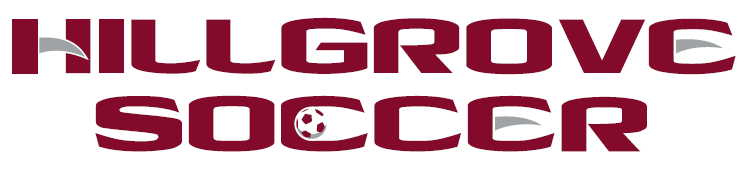 Date		Opponent				Location			              Game Time		          Bus Time/Notes		      1/25		Allatoona   (Scrimmage)		Allatoona H.S.			6:00			Carpool	2/7		Kennesaw Mt.			Home				8:00			------2/10		North Cobb			North Cobb H.S.			7:30			5:30	2/13		West Forsyth			Home				7:30			------2/15		Etowah				Etowah H.S.			7:55			5:302/17		McEachern*			Home				6:00			------2/28		North Paulding*			Home				8:00			------3/3		Marietta*			Marietta H.S.			5:55			Carpool3/7		Alexander			Alexander H.S.			6:00			3:453/9		N. Oconee			Jekyll				7:00			------3/10		St. Pius X			Jekyll				3:40			------		3/14		Harrison*			Harrison H.S.			6:00			Carpool3/17		North Paulding*			North Paulding H.S.		5:30			3:453/21		Marietta* (Senior Night)		Home				8:00			------3/24		Pope				Pope H.S.			8:00			5:30	3/28		McEachern*			McEachern H.S.			8:00			Carpool3/31		Harrison*			Home				6:00			------4/7		Osborne				Osborne H.S.			6:00			Carpool4/8		Roswell				Home				3:00			------		4/11-14		State Playoffs – Round 1		TBA				TBA			TBA4/17-20		State Playoffs – Sweet 16		TBA				TBA			TBA4/23-4/25	State Playoffs – Elite 8		TBA				TBA			TBA4/27-4/28	State Playoffs – Final 4		TBA				TBA			TBA5/2-5/5		State Championships		TBA				TBA			TBA		* Denotes Region Match									_______ = team meal  											             Head Coach:	  Tyler Buttram			            Assistant Coaches:  Shannon Center, Kyle Herron, Cera PratherPrincipal: 	  Angela Stewart			            Athletic Director: Jonathan Brown					     2023 JV Girl’s Match Schedule						Date		Opponent				Location			              Game Time		          Bus Time/Notes		      1/30		Allatoona			Allatoona H.S.			7:45			Carpool2/2		Roswell				Home				6:00			------2/6		Kennesaw Mt.			Home				7:30			------2/9		North Cobb			North Cobb H.S.			6:00			5:002/16		McEachern			McEachern H.S.			6:00			Carpool2/27		North Paulding			Home				7:30			------3/2		Marietta			Marietta H.S.			7:30			Carpool3/13		Harrison				Home				7:30			------3/16		North Paulding			North Paulding H.S.		6:00			4:303/20		Marietta			Home				7:30			------3/23		Pope				Pope H.S.			6:00			4:303/27		McEachern			Home				7:30			------3/29		Harrison				Harrison H.S.			6:00			Carpool	_______* Denotes Region Match			                  JV Coaches: Angela Kiker, Kyle Herron, Cera Prather													                 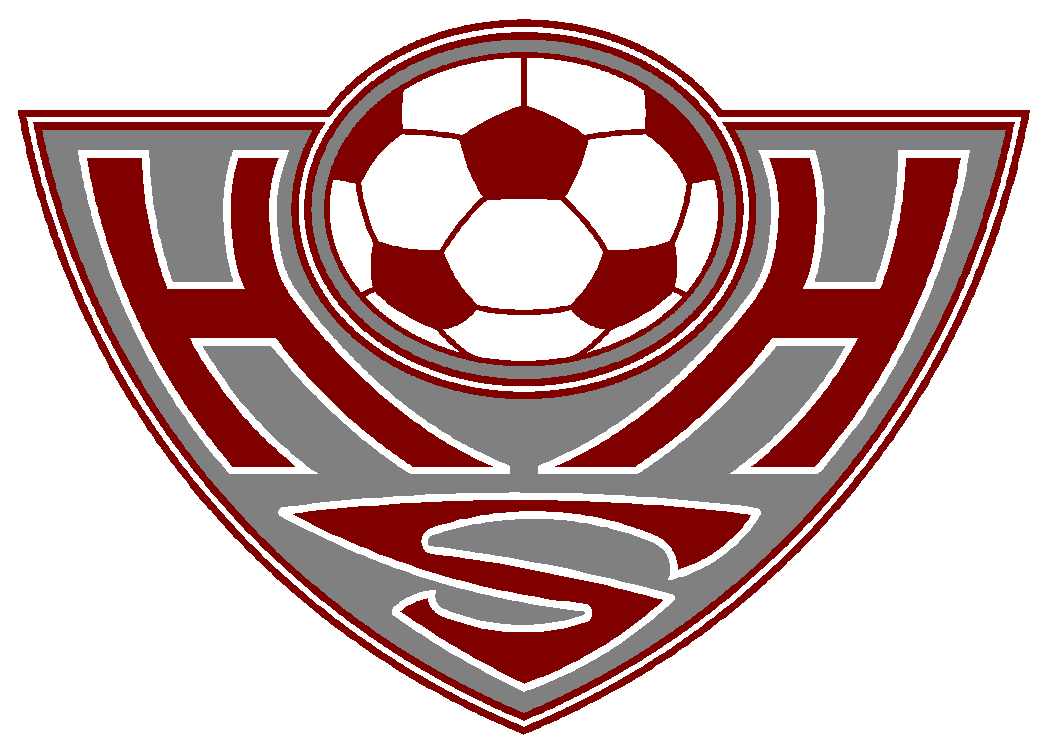 Updated 1/23/2022 – Dates and times are subject to change